Volonterski klubOd školske godine 2015./16 u OŠ Samobor počeo je sa svojim radom prvi školski volonterski klub. Pokrenule su ga učiteljica Maja Milek i pedagoginja Vlasta Marjanović Milanović. Klub je pokrenut s ciljem provođenja humanitarnih akcija te promicanja odgoja za humanost i toleranciju.Na prvom sastanku učenici su  odabrali i isplanirali područja u kojima žele djelovati – pomoć osobama slabijeg imovinskog statusa, pomoć napuštenim i nezbrinutim životinjama te uređenje okoliša škole.Povezali smo se s Volonterskim centrom u Samoboru čiji su se članovi rado odazvali na suradnju. U školi su održali radionicu na temu planiranja volonterskih akcija te na taj način učenicima približili sam proces volontiranja. Zahvaljujemo im na tome i veselimo se novoj suradnji!A sad nas čeka naša prva akcija... Vlasta Marjanović Milanović       Oni koji su orijentirani na dobivanje obično ne dobivaju sreću; sreću dobivaju oni koji daju. Jednostavno drugome dajete dio sebe - čin koji je posljedica pažnje, zamisao koja pomaže, riječ zahvalnosti, pomoć u poteškoćama, osjećaj razumijevanja, prijedlog u pravi čas. Uzimate nešto iz svog uma, uljepšano dobrotom iz vašeg srca i to postavljate u sugovornikov um i srce.                                                                                                        Charles H. Burr       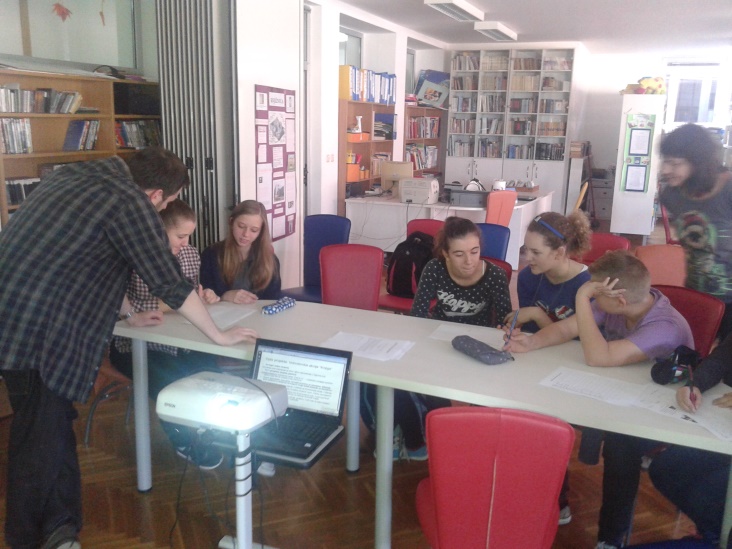 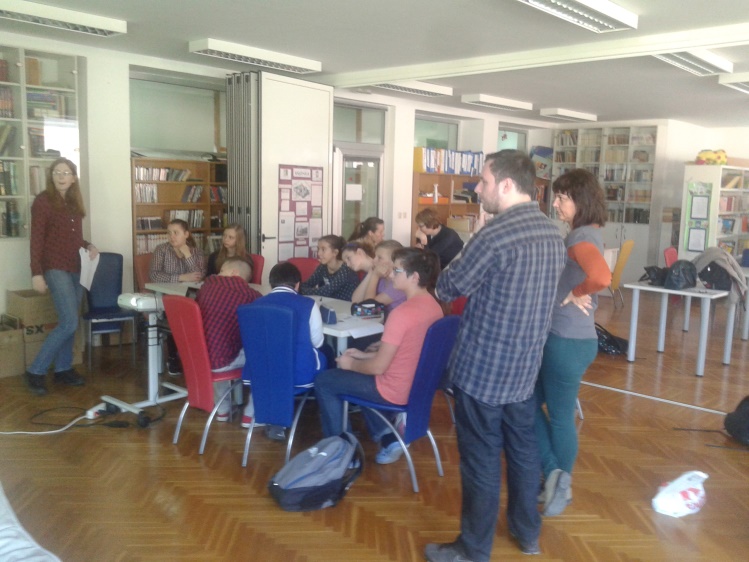 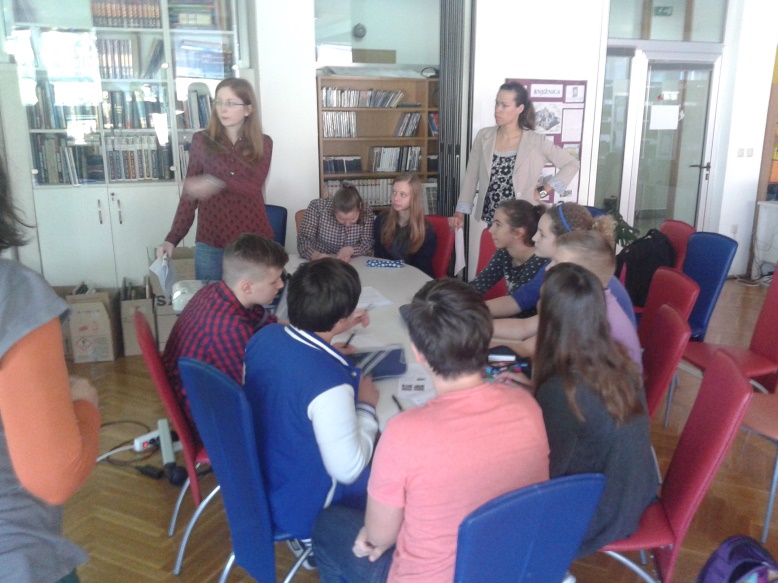 